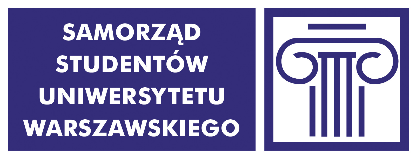 PROTOKÓŁZ WYBORÓW PRZEDSTAWICIELI STUDENTÓWW OKRĘGU WYBORCZYM NR 17DORADY WYDZIAŁU GEOGRAFII I STUDIÓW REGIONALNYCHW dniu 06.11.2019 r. w godz. 10:00 - 16:00 w budynku przy ul. Krakowskie Przedmieście 30, odbyły się wybory przedstawicieli studentów jednostki do w/w organu.Do obsadzenia było 8 mandatów. Obsadzono 8 mandatów. Uprawnionych do głosowania było 869 studentów (wg danych Biura Spraw Studenckich UW). Wydano 114 kart do głosowania. Z urny wyjęto 114 kart do głosowania, w tym kart ważnych 114, a nieważnych 0.Głosów nieważnych było 51, a głosów ważnych oddanych łącznie na wszystkich kandydatów 402.Procedurę wyborczą w dniu głosowania przeprowadził(a):przedstawiciel Komisji Wyborczej SS UWkomisja skrutacyjna powołana przez przedstawiciela Komisji Wyborczej SS UWProtokół sporządzono w składzie:Kamila SiatkaW wyniku przeprowadzonego głosowania wybrano następujące osoby:PIĄTEK RobertŚMIAŁKOWSKA Anita	ZYS Weronika	ANUSZ Magda	KĘCKA Aleksandra	KONDRACKI JanGÓRSKI Filip	BRUZGO Aleksandra	W wyborach przedstawicieli studentów w/w jednostki Uniwersytetu Warszawskiego do w/w organu poniższe kandydatury otrzymały następującą liczbę głosów:ANUSZ Magda						52PIĄTEK Robert					60ZYS Weronika						59ŚMIAŁKOWSKA Anita					59KĘCKA Aleksandra					47KONDRACKI Jan					44BRUZGO Aleksandra					40GÓRSKI Filip						41Decyzje wydane podczas głosowania lub istotne okoliczności związane z przebiegiem głosowania:…………………………………………..………………………………………………………………………………………………………………………………..………………………………………………………………………………………………………………………………..……………………………………………………………………………………Zastrzeżenia do protokołu (wraz z czytelnym podpisem zgłaszającego/zgłaszających zastrzeżenia):…………………………………………..………………………………………………………………………………………………………………………………..………………………………………………………………………………………………………………………………..……………………………………………………………………………………Protokół niniejszy sporządzono w czterech egzemplarzach:dla Rady Samorządu Studentów jednostki Uniwersytetu Warszawskiego,dla władz jednostki Uniwersytetu Warszawskiego,dla Komisji Wyborczej Samorządu Studentów Uniwersytetu Warszawskiego,w celu ogłoszenia wyników wyborów.Członkowie Komisji Wyborczej Samorządu Studentów Uniwersytetu Warszawskiego:Kamila SiatkaDelegaci:Mężowie zaufania:Jeżeli treść protokołu nie mieści się na formularzu, należy przenieść ją na dolna część tej karty protokołu, dodatkowo podpisując. W razie zastrzeżeń do protokołu, komisja wyborcza przedstawia w protokole swoje stanowisko do zastrzeżeń.Do egzemplarza protokołu ogłaszającego wyniki wyborów należy dołączyć informację o trybie zgłaszania wniosków w treści ustalonej przez Komisję Wyborczej Samorządu Studentów Uniwersytetu Warszawskiego.